МИНИСТЕРСТВО КУЛЬТУРЫ, НАЦИОНАЛЬНОЙ ПОЛИТИКИИ АРХИВНОГО ДЕЛА РЕСПУБЛИКИ МОРДОВИЯПРИКАЗот 14 ноября 2022 г. N 315ОБ УТВЕРЖДЕНИИ ФОРМЫ ЗАЯВКИ НА ПРЕДОСТАВЛЕНИЕ(ПЕРЕЧИСЛЕНИЕ) СУБСИДИЙ СОЦИАЛЬНО ОРИЕНТИРОВАННЫМНЕКОММЕРЧЕСКИМ ОРГАНИЗАЦИЯМВ соответствии с пунктом 30 Порядка определения объема и предоставления субсидий социально ориентированным некоммерческим организациям, осуществляющим деятельность в области культуры и искусства, сохранения национальной самобытности, развития национального (родного) языка и национальной культуры, укрепления и развития межнационального, межэтнического и межконфессионального сотрудничества, содействия духовному развитию личности, утвержденным постановлением Правительства Республики Мордовия от 05.02.2021 N 53, приказываю:1. Утвердить прилагаемую форму заявки на предоставление (перечисление) субсидий из республиканского бюджета Республики Мордовия социально ориентированным некоммерческим организациям, осуществляющим деятельность в области культуры и искусства, сохранения национальной самобытности, развития национального (родного) языка и национальной культуры, укрепления и развития межнационального, межэтнического и межконфессионального сотрудничества, содействия духовному развитию личности.2. Приказ Министра культуры, национальной политики и архивного дела Республики Мордовия от 12.04.2021 N 146 "Об утверждении формы заявки на предоставление (перечисление) субсидий социально ориентированным некоммерческим организациям" признать утратившим силу (официально не опубликован).3. Контроль за исполнением настоящего приказа возложить на первого заместителя Министра культуры, национальной политики и архивного дела Республики Мордовия А.И.Карьгина.МинистрС.Н.БАУЛИНАУтвержденаприказом Министракультуры, национальнойполитики и архивного делаРеспублики Мордовияот 14.11.2022 N 315ФормаЗАЯВКА N _____от "___" ___________________ 202___ г.на предоставление (перечисление) субсидийиз республиканского бюджета Республики Мордовия социальноориентированным некоммерческим организациям, осуществляющимдеятельность в области культуры и искусства, сохранениянациональной самобытности, развития национального (родного)языка и национальной культуры, укрепления и развитиямежнационального, межэтнического и межконфессиональногосотрудничества, содействия духовному развитию личности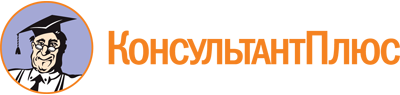 Приказ Минкультнаца РМ от 14.11.2022 N 315
"Об утверждении формы заявки на предоставление (перечисление) субсидий социально ориентированным некоммерческим организациям"Документ предоставлен КонсультантПлюс

www.consultant.ru

Дата сохранения: 30.06.2023
 N п/пНаименование проекта, в рамках которого реализуется мероприятиеНаименование и сроки проведения мероприятия, на реализацию которого запрашивается субсидия (число, месяц, год, квартал)Номер соглашения о предоставлении субсидии из республиканского бюджета Республики МордовияРазмер средств, предусмотренных в республиканском бюджете Республики Мордовия на финансирование проекта (деятельности) в 202_ году (рублей)Запрашиваемый размер средств (в пределах предусмотренной субсидии) (рублей)Наименование расходов1234567